ANEXO IVQUADRO DE VAGAS POR REGIONAL E REGIONAIS DO SENAR/AR-PR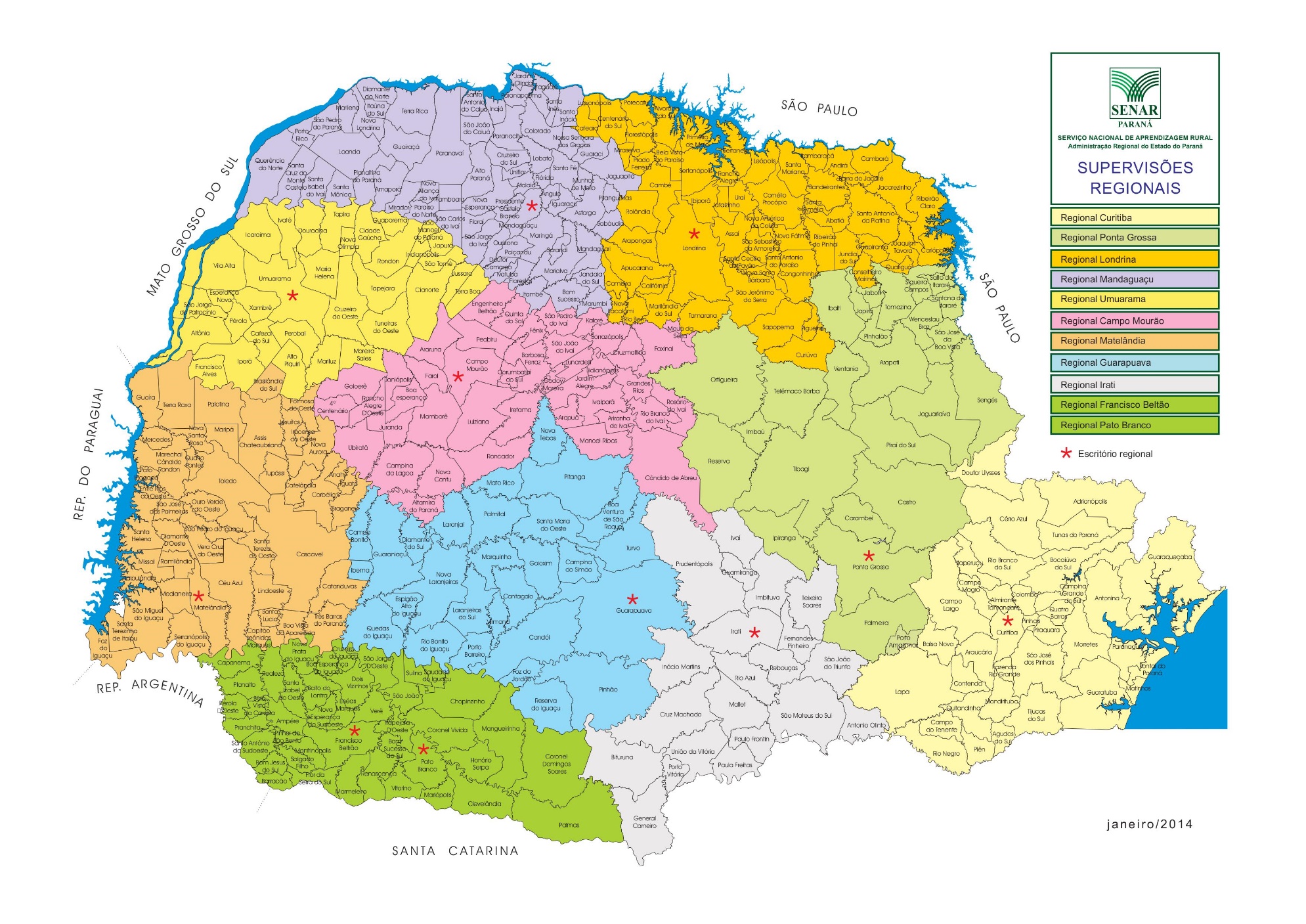 RegionalVagasCampo Mourão1Curitiba1Guarapuava1Irati1Londrina1Mandaguaçu1Matelândia1Pato Branco/ Francisco Beltrão1Ponta Grossa1Umuarama1